Academic Reference FormBreakthrough Cancer Research Summer Student Research ScholarshipEvaluation of Applicant – in comparison with similar candidates with whom you have interacted. Tick () as appropriate and add brief justification for ranking.
The Breakthrough Cancer Research Reviewers, assessing the applications, will have access to the personal details pertaining to you in the Academic Reference Form, in addition to any information you include in the reference form. Applicants are instructed by HR Scholar to gain the consent of any proposed referee before adding them to an application. 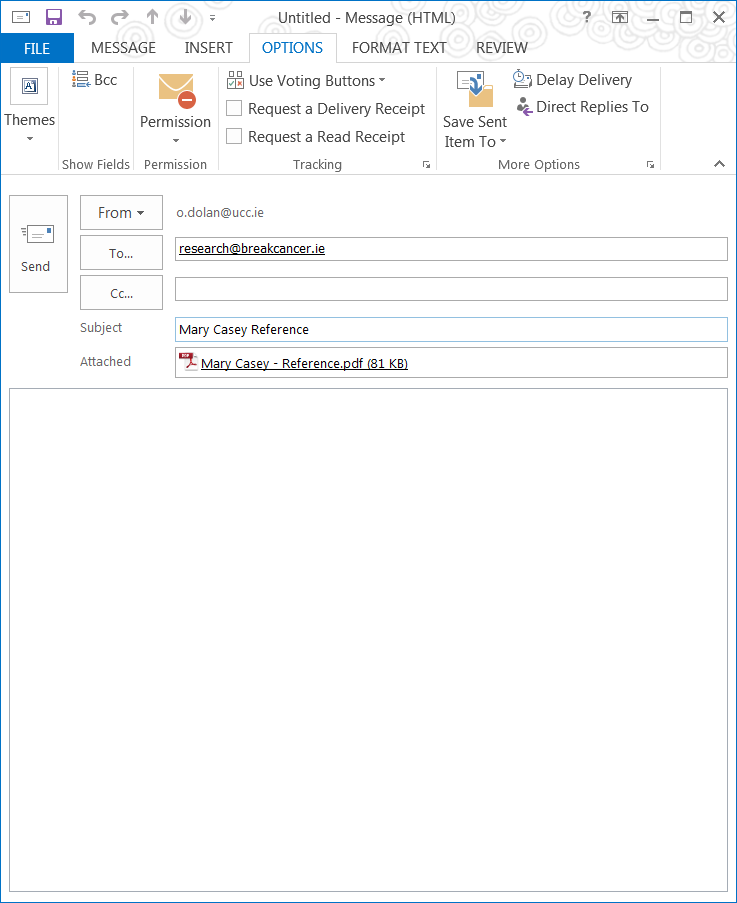 To the Applicant: Please complete Section A below and send the form to your referee. The completed Academic Reference Forms must be received by Breakthrough Cancer Research by 17:00 (GMT) 4th March 2022.To the Referee: Please complete this form to indicate the Applicant’s academic suitability and potential to undertake this scholarship at your University. Return the completed form to research@breakcancer.ie with the applicant’s name included in the file name and in the subject line of the email. The completed form must be received by 17:00 (GMT) 4th March 2022.Incomplete scholarship applications (i.e. without a complete application form, a supervisor form and two completed reference forms) will not be assessed. For information about the Breakthrough Cancer Research Summer Student Research Scholarship please see our website. We appreciate you taking the time to provide this reference.Section A (to be completed by Applicant)Name:      Contact Address:      Email Address:      Section B (to be completed by Referee)Title and Name of Referee:      Contact Address:Email Address:      Tick () as appropriateWhat is your relationship with the Applicant? Academic – Lecturer/Mentor/Advisor           Employer               Other     If Other, please describe:………………………………………………………………………………..How well do you know the Applicant?Very well       Reasonably well         Not very well     How long do you know the Applicant?   More than 3 years        Between 2-3 years       Between 1-2 years         <1 year     If the Applicant’s first language is not English, please comment on his/her proficiency in the language:……………………………………………………………………………………………………OutstandingExcellentVery GoodGoodAverageBrief JustificationIntellectual AbilityAcademic / entrepreneurial InitiativeResearch CapabilityAnalytical CapabilityResearch Motivation Project / TeamworkAmbitionWritten / Oral CommunicationStatement on the Applicant’s research potential with specific reference to recent knowledge of the Applicant’s work and any particular supports the Applicant may require: Statement on the Applicant’s research potential with specific reference to recent knowledge of the Applicant’s work and any particular supports the Applicant may require: Signed:      Date:      